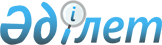 2014 жылға арналған мектепке дейінгі тәрбие мен оқытуға мемлекеттік білім беру тапсырысын, жан басына шаққандағы қаржыландыру және ата-ананың ақы төлеу мөлшерін бекіту туралы
					
			Күшін жойған
			
			
		
					Ақмола облысы Қорғалжын ауданы әкімдігінің 2014 жылғы 19 тамыздағы № 152 қаулысы. Ақмола облысының Әділет департаментінде 2014 жылғы 17 қыркүйекте № 4353 болып тіркелді. Күші жойылды - Ақмола облысы Қорғалжын ауданы әкімдігінің 2016 жылғы 2 наурыздағы № 39 қаулысымен      Ескерту. Күші жойылды - Ақмола облысы Қорғалжын ауданы әкімдігінің 02.03.2016 № 39 қаулысымен.

      РҚАО ескертпесі.

      Құжаттың мәтінінде түпнұсқаның пунктуациясы мен орфографиясы сақталған.

      Қазақстан Республикасының "Қазақстан Республикасындағы жергілікті мемлекеттік басқару және өзін өзі басқару туралы" 23 қаңтар 2001 жылғы Заңына, "Білім туралы" Қазақстан Республикасының 2007 жылғы 27 шілдедегі Заңының 6 бабы 4 тармағының 8-1) тармақшасына сәйкес Қорғалжын аудан әкімдігі ҚАУЛЫ ЕТЕДI:

      1. Қоса берілген 2014 жылға арналған мектепке дейінгі тәрбие мен оқытуға мемлекеттік білім беру тапсырысы, жан басына шаққандағы қаржыландыру және ата-ананың ақы төлеу мөлшері бекітілсін.

      2. Қорғалжын ауданы әкімдігінің осы қаулысының орындалуын бақылау аудан әкімінің орынбасары С.Қ.Аққожинаға жүктелсін.

      3. Осы қаулы Ақмола облысының Әдiлет департаментiнде мемлекеттiк тiркелген күнінен бастап күшiне енедi және ресми жарияланған күнінен бастап қолданысқа енгiзiледi.

 2014 жылға арналған мектепке дейінгі тәрбие мен оқытуға мемлекеттік білім беру тапсырысы, жан басына шаққандағы қаржыландыру және ата-ананың ақы төлеу мөлшері      

      кестенің жалғасы


					© 2012. Қазақстан Республикасы Әділет министрлігінің «Қазақстан Республикасының Заңнама және құқықтық ақпарат институты» ШЖҚ РМК
				
      Аудан әкімі

Қ.Рыскелдінов
Қорғалжын ауданы әкімдігінің
2014 жылғы 19 тамыздағы
№ 152 қаулысымен
бекітілгенМектепке дейінгі тәрбие мен оқыту ұйымдарының тәрбиеленушілер саны

Мектепке дейінгі тәрбие мен оқыту ұйымдарының тәрбиеленушілер саны

Мектепке дейінгі тәрбие мен оқыту ұйымдарының тәрбиеленушілер саны

Мектепке дейінгі тәрбие мен оқыту ұйымдарының тәрбиеленушілер саны

Мектепке дейінгі тәрбие мен оқыту ұйымдарының тәрбиеленушілер саны

Мектепке дейінгі тәрбие мен оқыту ұйымдарының тәрбиеленушілер саны

Мектепке дейінгі білім беру ұйымдарының бір айға арналған жан басына шаққандағы қаржыландыру мөлшері (теңге)

Мектепке дейінгі білім беру ұйымдарының бір айға арналған жан басына шаққандағы қаржыландыру мөлшері (теңге)

Мектепке дейінгі білім беру ұйымдарының бір айға арналған жан басына шаққандағы қаржыландыру мөлшері (теңге)

Мектепке дейінгі білім беру ұйымдарының бір айға арналған жан басына шаққандағы қаржыландыру мөлшері (теңге)

Мектепке дейінгі білім беру ұйымдарының бір айға арналған жан басына шаққандағы қаржыландыру мөлшері (теңге)

Мектепке дейінгі білім беру ұйымдарының бір айға арналған жан басына шаққандағы қаржыландыру мөлшері (теңге)

Қаржыландыру

Балабақша

Балабақша

Балалар толық күн болатын мектеп жанындағы шағын орталық

Балалар толық күн болатын мектеп жанындағы шағын орталық

Балалар жарты күн болатын мектеп жанындағы шағын орталық

Балалар жарты күн болатын мектеп жанындағы шағын орталық

Балабақша

Балабақша

Балалар толық күн болатын мектеп жанындағы шағын орталық

Балалар толық күн болатын мектеп жанындағы шағын орталық

Балалар жарты күн болатын мектеп жанындағы шағын орталық

Балалар жарты күн болатын мектеп жанындағы шағын орталық

Мемлекеттік

Жеке меншік

Мемлекеттік

Жеке меншік

Мемлекеттік

Жеке меншік

Мемлекеттік

Жеке меншік

Мемлекеттік

Жеке меншік

Мемлекеттік

Жеке меншік

Республикалық қаражат есебінен

0

80

140

0

0

0

0

20733

11423

0

0

0

Бір тәрбиеленушіге жұмсалатын шығындардың орташа құны (теңге)

Бір тәрбиеленушіге жұмсалатын шығындардың орташа құны (теңге)

Бір тәрбиеленушіге жұмсалатын шығындардың орташа құны (теңге)

Бір тәрбиеленушіге жұмсалатын шығындардың орташа құны (теңге)

Бір тәрбиеленушіге жұмсалатын шығындардың орташа құны (теңге)

Бір тәрбиеленушіге жұмсалатын шығындардың орташа құны (теңге)

Мектепке дейінгі білім беру ұйымдарының бір айға арналған ата-ананың ақы төлеу мөлшері (теңге)

Мектепке дейінгі білім беру ұйымдарының бір айға арналған ата-ананың ақы төлеу мөлшері (теңге)

Мектепке дейінгі білім беру ұйымдарының бір айға арналған ата-ананың ақы төлеу мөлшері (теңге)

Мектепке дейінгі білім беру ұйымдарының бір айға арналған ата-ананың ақы төлеу мөлшері (теңге)

Мектепке дейінгі білім беру ұйымдарының бір айға арналған ата-ананың ақы төлеу мөлшері (теңге)

Мектепке дейінгі білім беру ұйымдарының бір айға арналған ата-ананың ақы төлеу мөлшері (теңге)

Балабақша

Балабақша

Балалар толық күн болатын мектеп жанындағы шағын орталық

Балалар толық күн болатын мектеп жанындағы шағын орталық

Балалар жарты күн болатын мектеп жанындағы шағын орталық

Балалар жарты күн болатын мектеп жанындағы шағын орталық

Балабақша

Балабақша

Балалар толық күн болатын мектеп жанындағы шағын орталық

Балалар толық күн болатын мектеп жанындағы шағын орталық

Балалар жарты күн болатын мектеп жанындағы шағын орталық

Балалар жарты күн болатын мектеп жанындағы шағын орталық

Мемлекеттік

Жеке меншік

Мемлекеттік

Жеке меншік

Мемлекеттік

Жеке меншік

Мемлекеттік

Жеке меншік

Мемлекеттік

Жеке меншік

Мемлекеттік

Жеке меншік

0

20733

11423

0

0

0

0

4500

4000

0

0

0

